  Hillside’s most popular night is on the horizon! 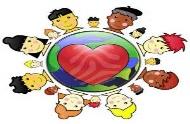 Do you have lineage in a foreign country you’re proud to share?Does your child have a talent they wish to perform for their school community?We need your help for the 2018 MULTICULTURAL NIGHT!!!!Wednesday , April 18th from 6:00pm to 8:00pm We are looking for volunteers in the following categories:Booth Sponsorship for a Country - (European/Asian/African/South American, etc.)  Examples of what your booth can include are clothing, art, historical photos, maps, crafts and ethnic foods. Also, please provide one interesting fact or artifact you would like to share for our New Scavenger Hunt game.General Volunteers - We need parents, students and Hillside Alumni to help with set-up and/or work behind the scenes.Performers - We are seeking individual and group acts of all genres to perform in our talent               showcase. Performances do not need to represent a specific country, but should be under 3              minutes each.  Rehearsal time will be available. Number of performances is limited, so register              ASAP. You may contact Alexandra Genis at alexandra_genis@yahoo.com for information regarding booths and volunteering and Mingming Li at lmm.lolynn@gmail.com for any information relating to performances.  Please return the interest sheet below to school by April 6  in an envelope marked PTA - Multicultural Night Committee.  We cannot do this without your support!  Thank you!!Rehearsal for Performers will take place on April 16 6: 30-8pm in Upper Gym. Rehearsal schedule and details will be provided to all performers. - - - - - - - - - - - - - - - - - - - - - - - - - - - - - - - - - - - - - - - - - - - - - - - - - - - - - - - - - - - - - - - - - - - - - - - - - - -- - -Yes, I wish to volunteer - A member of the committee may contact me to discuss further details:My family would like to host a booth! Our country is __________________________________I am interested in being a general volunteer or would like additional information on how I may help.My child is interested in participating in the talent show. (Please list details on the back of this sheet – include name of piece/participants/group/solo/type of act)Parent/Guardian Name	Student Name and Grade    Email/ Cell Phone